STRENSALL WITH TOWTHORPE PARISH COUNCIL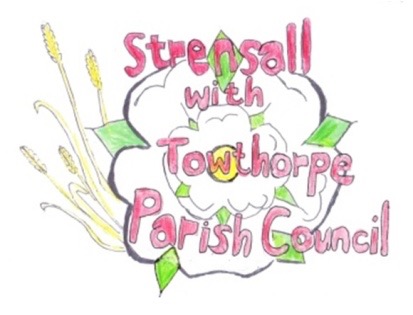 The Village Hall, Northfields, Strensall, York YO325XWe-mail: strensalltowthorpePC@outlook.com              phone: 01904 491569MINUTES OF A PLANNING COMMITTEE MEETING HELD ON TUESDAY 28th SEPTEMBER 2021 AT 6.45PMCouncillors Present:		Andrew Bolton 	Chris Chambers 							John Chapman 	Tony Fisher								Ray Maher 		Lawrence Mattinson		 In Attendance:		Fiona Hill - Parish ClerkPublic Present:		0  a) To receive apologies for absence given in advance of the meeting: None	b) To consider the approval of reasons given for absence: N/A                                  To receive any declarations of interest under the Parish Council Code of Conduct or Members register of interests: NoneTo approve the minutes of the monthly Parish Council meeting of 14th September 2021:		Resolved – Approved (Unanimous) To discuss any ongoing issues and information received: NoneTo consider and respond to consultations from City of York Council to the following planning applications:									    -	21/02042/FUL - 	First floor side extension, single storey rear extension and porch to front @ 8 Hallard Way	Resolved – Objection (Unanimous)The Parish Council objects  as this is overdevelopment of the plot and the extension is not sub-servient to the main dwelling, which is contrary to the draft Supplementary Planning Document. The Parish Council will not allow access to the rear of the property via the Open Space-		21/02055/FUL - Single storey side extension @ 14 Knapton Close		Resolved – No Objections (Unanimous)The Parish Council will not allow access to the rear of the property via the Open Space-	21/02075/TCA - Various tree works including the felling of 1no. Beech and 1no. Horse Chestnut in a Conservation Area @ Manor Farm, 1 The Village	Resolved – No Objection (Unanimous)	Subject to all works being done under the guidance of City of York Council Tree Officer-		21/02083/FUL - Single storey rendered rear extension and porch to front @ 15 Oak Tree Way	Resolved – No Objections (Unanimous)	No Comments-	21/02096/FUL - Extension to rear with balcony, installation of 7no. additional rooflights to side elevations, alterations to existing windows, render to existing dwelling and extension and new slate roof @ 25 Moor LaneResolved – No Objections (Four votes in favour and two votes against)The Parish Council is concerned about the status of the balcony and the loss of amenity due to overlooking of neighbours.To note planning decisions received:-	20/00732/FUL - Erection of building for vehicle repairs and storage following the demolition of the existing building @ Ward Cars, New Lane - Refused-	21/01016/FUL - Two storey side and rear extension, single storey side and rear extensions and bay window to front with pitched roof @ 40 Middlecroft Drive - Approved-	21/01734/FUL - Change of use of land for siting of one occupied shepherd's hut (and additional hut for shower and wc) to be used as holiday accommodation @ Cow Slip Farm Lords Moor Lane - Approved-	21/01821/FUL - Single storey front extension after demolition of existing porch @ 36 Melcombe Avenue - ApprovedTo confirm date of next meeting as Tuesday 12th October 2021 @ 6.30 p.m.		Resolved – Approved (Unanimous)